2017第十三届全国运动会云南攀岩选拔赛暨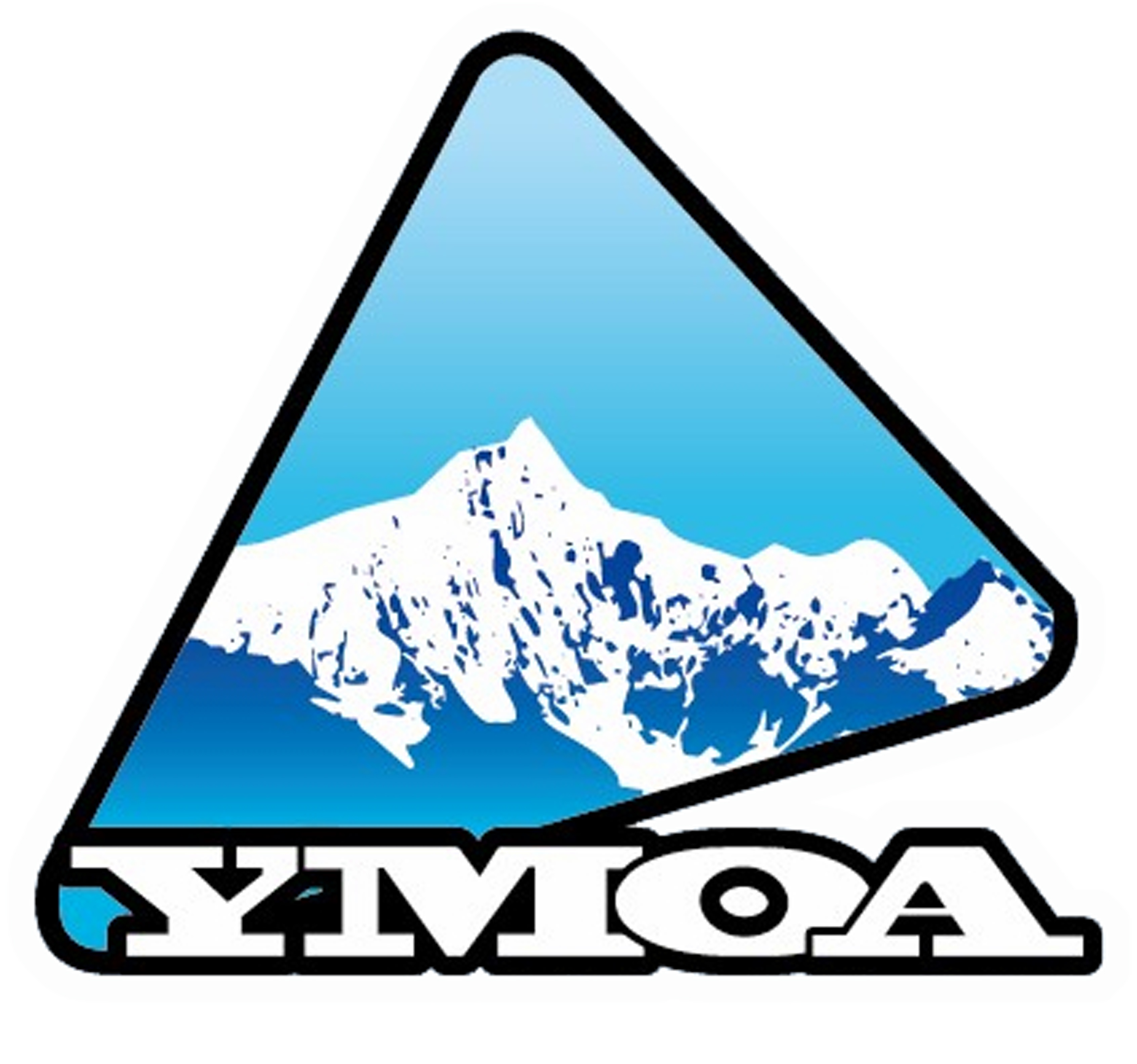 云南省第三届攀岩公开赛报名表报名时间：2017年   月   日                            编号：第      号                       云南省登山户外运动协会监制    参赛组别姓名姓名性  别年 龄年 龄血 型身  份  证  号  码身  份  证  号  码身  份  证  号  码身  份  证  号  码身  份  证  号  码身  份  证  号  码身体状况工作单位职业/职务职业/职务职业/职务红点成绩红点成绩是否会先锋攀登是否会先锋攀登是否会先锋攀登是否会先锋攀登联系电话（手机）联系电话（手机）QQQQQQQQ紧急联系人姓名紧急联系人姓名紧急联系人电话紧急联系人电话紧急联系人电话紧急联系人电话本人情况补充说明本人情况补充说明填表报名须知本次比赛要求具有良好的身体条件，接触学习过攀岩运动，参与者无不适宜参加比赛的有关病症，运动员在比赛过程中因自身原因给自己或他人造成伤害事故的，责任自负。比赛场地，岩壁及公用技术装备 由组委会提供。专业攀登安全带（带有CE认证），攀岩鞋，粉袋等个人技术装备由运动员自带。本表要求组织单位或参与人员仔细阅读，下面的签字必须是本人的签字，其他人员不得代为签字。本表须在活动开始前2天内交给代办单位；在本表上签字的，视同认可本次比赛的有关说明与规则，并且同意遵守比赛的组织规则本次比赛参照国家体育总局审定的《第十三届全国运动会群众比赛攀岩竞赛规程》制定相关规程和竞赛规则。报名时须附交本人身份证（外籍人士必须提供护照）复印件一份，本表可以复印；本表仅填一份由主办单位保存，自己需要者请下载保存。因故不能参与者，须提前1日向主办单位提出。比赛开始前24小时不再办理。但经过主办单位同意可以转让比赛资格，同时补办报名手续。因为各种原因主办单位推迟或取消比赛的，可凭报名收据全部退还报名费，主办单位不承担因此个人发生的其他费用。主办单位保留队员能否参与和要求体检的权利。         参赛队员签字：               时间：  年  月  日填表报名须知本次比赛要求具有良好的身体条件，接触学习过攀岩运动，参与者无不适宜参加比赛的有关病症，运动员在比赛过程中因自身原因给自己或他人造成伤害事故的，责任自负。比赛场地，岩壁及公用技术装备 由组委会提供。专业攀登安全带（带有CE认证），攀岩鞋，粉袋等个人技术装备由运动员自带。本表要求组织单位或参与人员仔细阅读，下面的签字必须是本人的签字，其他人员不得代为签字。本表须在活动开始前2天内交给代办单位；在本表上签字的，视同认可本次比赛的有关说明与规则，并且同意遵守比赛的组织规则本次比赛参照国家体育总局审定的《第十三届全国运动会群众比赛攀岩竞赛规程》制定相关规程和竞赛规则。报名时须附交本人身份证（外籍人士必须提供护照）复印件一份，本表可以复印；本表仅填一份由主办单位保存，自己需要者请下载保存。因故不能参与者，须提前1日向主办单位提出。比赛开始前24小时不再办理。但经过主办单位同意可以转让比赛资格，同时补办报名手续。因为各种原因主办单位推迟或取消比赛的，可凭报名收据全部退还报名费，主办单位不承担因此个人发生的其他费用。主办单位保留队员能否参与和要求体检的权利。         参赛队员签字：               时间：  年  月  日填表报名须知本次比赛要求具有良好的身体条件，接触学习过攀岩运动，参与者无不适宜参加比赛的有关病症，运动员在比赛过程中因自身原因给自己或他人造成伤害事故的，责任自负。比赛场地，岩壁及公用技术装备 由组委会提供。专业攀登安全带（带有CE认证），攀岩鞋，粉袋等个人技术装备由运动员自带。本表要求组织单位或参与人员仔细阅读，下面的签字必须是本人的签字，其他人员不得代为签字。本表须在活动开始前2天内交给代办单位；在本表上签字的，视同认可本次比赛的有关说明与规则，并且同意遵守比赛的组织规则本次比赛参照国家体育总局审定的《第十三届全国运动会群众比赛攀岩竞赛规程》制定相关规程和竞赛规则。报名时须附交本人身份证（外籍人士必须提供护照）复印件一份，本表可以复印；本表仅填一份由主办单位保存，自己需要者请下载保存。因故不能参与者，须提前1日向主办单位提出。比赛开始前24小时不再办理。但经过主办单位同意可以转让比赛资格，同时补办报名手续。因为各种原因主办单位推迟或取消比赛的，可凭报名收据全部退还报名费，主办单位不承担因此个人发生的其他费用。主办单位保留队员能否参与和要求体检的权利。         参赛队员签字：               时间：  年  月  日填表报名须知本次比赛要求具有良好的身体条件，接触学习过攀岩运动，参与者无不适宜参加比赛的有关病症，运动员在比赛过程中因自身原因给自己或他人造成伤害事故的，责任自负。比赛场地，岩壁及公用技术装备 由组委会提供。专业攀登安全带（带有CE认证），攀岩鞋，粉袋等个人技术装备由运动员自带。本表要求组织单位或参与人员仔细阅读，下面的签字必须是本人的签字，其他人员不得代为签字。本表须在活动开始前2天内交给代办单位；在本表上签字的，视同认可本次比赛的有关说明与规则，并且同意遵守比赛的组织规则本次比赛参照国家体育总局审定的《第十三届全国运动会群众比赛攀岩竞赛规程》制定相关规程和竞赛规则。报名时须附交本人身份证（外籍人士必须提供护照）复印件一份，本表可以复印；本表仅填一份由主办单位保存，自己需要者请下载保存。因故不能参与者，须提前1日向主办单位提出。比赛开始前24小时不再办理。但经过主办单位同意可以转让比赛资格，同时补办报名手续。因为各种原因主办单位推迟或取消比赛的，可凭报名收据全部退还报名费，主办单位不承担因此个人发生的其他费用。主办单位保留队员能否参与和要求体检的权利。         参赛队员签字：               时间：  年  月  日填表报名须知本次比赛要求具有良好的身体条件，接触学习过攀岩运动，参与者无不适宜参加比赛的有关病症，运动员在比赛过程中因自身原因给自己或他人造成伤害事故的，责任自负。比赛场地，岩壁及公用技术装备 由组委会提供。专业攀登安全带（带有CE认证），攀岩鞋，粉袋等个人技术装备由运动员自带。本表要求组织单位或参与人员仔细阅读，下面的签字必须是本人的签字，其他人员不得代为签字。本表须在活动开始前2天内交给代办单位；在本表上签字的，视同认可本次比赛的有关说明与规则，并且同意遵守比赛的组织规则本次比赛参照国家体育总局审定的《第十三届全国运动会群众比赛攀岩竞赛规程》制定相关规程和竞赛规则。报名时须附交本人身份证（外籍人士必须提供护照）复印件一份，本表可以复印；本表仅填一份由主办单位保存，自己需要者请下载保存。因故不能参与者，须提前1日向主办单位提出。比赛开始前24小时不再办理。但经过主办单位同意可以转让比赛资格，同时补办报名手续。因为各种原因主办单位推迟或取消比赛的，可凭报名收据全部退还报名费，主办单位不承担因此个人发生的其他费用。主办单位保留队员能否参与和要求体检的权利。         参赛队员签字：               时间：  年  月  日填表报名须知本次比赛要求具有良好的身体条件，接触学习过攀岩运动，参与者无不适宜参加比赛的有关病症，运动员在比赛过程中因自身原因给自己或他人造成伤害事故的，责任自负。比赛场地，岩壁及公用技术装备 由组委会提供。专业攀登安全带（带有CE认证），攀岩鞋，粉袋等个人技术装备由运动员自带。本表要求组织单位或参与人员仔细阅读，下面的签字必须是本人的签字，其他人员不得代为签字。本表须在活动开始前2天内交给代办单位；在本表上签字的，视同认可本次比赛的有关说明与规则，并且同意遵守比赛的组织规则本次比赛参照国家体育总局审定的《第十三届全国运动会群众比赛攀岩竞赛规程》制定相关规程和竞赛规则。报名时须附交本人身份证（外籍人士必须提供护照）复印件一份，本表可以复印；本表仅填一份由主办单位保存，自己需要者请下载保存。因故不能参与者，须提前1日向主办单位提出。比赛开始前24小时不再办理。但经过主办单位同意可以转让比赛资格，同时补办报名手续。因为各种原因主办单位推迟或取消比赛的，可凭报名收据全部退还报名费，主办单位不承担因此个人发生的其他费用。主办单位保留队员能否参与和要求体检的权利。         参赛队员签字：               时间：  年  月  日填表报名须知本次比赛要求具有良好的身体条件，接触学习过攀岩运动，参与者无不适宜参加比赛的有关病症，运动员在比赛过程中因自身原因给自己或他人造成伤害事故的，责任自负。比赛场地，岩壁及公用技术装备 由组委会提供。专业攀登安全带（带有CE认证），攀岩鞋，粉袋等个人技术装备由运动员自带。本表要求组织单位或参与人员仔细阅读，下面的签字必须是本人的签字，其他人员不得代为签字。本表须在活动开始前2天内交给代办单位；在本表上签字的，视同认可本次比赛的有关说明与规则，并且同意遵守比赛的组织规则本次比赛参照国家体育总局审定的《第十三届全国运动会群众比赛攀岩竞赛规程》制定相关规程和竞赛规则。报名时须附交本人身份证（外籍人士必须提供护照）复印件一份，本表可以复印；本表仅填一份由主办单位保存，自己需要者请下载保存。因故不能参与者，须提前1日向主办单位提出。比赛开始前24小时不再办理。但经过主办单位同意可以转让比赛资格，同时补办报名手续。因为各种原因主办单位推迟或取消比赛的，可凭报名收据全部退还报名费，主办单位不承担因此个人发生的其他费用。主办单位保留队员能否参与和要求体检的权利。         参赛队员签字：               时间：  年  月  日填表报名须知本次比赛要求具有良好的身体条件，接触学习过攀岩运动，参与者无不适宜参加比赛的有关病症，运动员在比赛过程中因自身原因给自己或他人造成伤害事故的，责任自负。比赛场地，岩壁及公用技术装备 由组委会提供。专业攀登安全带（带有CE认证），攀岩鞋，粉袋等个人技术装备由运动员自带。本表要求组织单位或参与人员仔细阅读，下面的签字必须是本人的签字，其他人员不得代为签字。本表须在活动开始前2天内交给代办单位；在本表上签字的，视同认可本次比赛的有关说明与规则，并且同意遵守比赛的组织规则本次比赛参照国家体育总局审定的《第十三届全国运动会群众比赛攀岩竞赛规程》制定相关规程和竞赛规则。报名时须附交本人身份证（外籍人士必须提供护照）复印件一份，本表可以复印；本表仅填一份由主办单位保存，自己需要者请下载保存。因故不能参与者，须提前1日向主办单位提出。比赛开始前24小时不再办理。但经过主办单位同意可以转让比赛资格，同时补办报名手续。因为各种原因主办单位推迟或取消比赛的，可凭报名收据全部退还报名费，主办单位不承担因此个人发生的其他费用。主办单位保留队员能否参与和要求体检的权利。         参赛队员签字：               时间：  年  月  日填表报名须知本次比赛要求具有良好的身体条件，接触学习过攀岩运动，参与者无不适宜参加比赛的有关病症，运动员在比赛过程中因自身原因给自己或他人造成伤害事故的，责任自负。比赛场地，岩壁及公用技术装备 由组委会提供。专业攀登安全带（带有CE认证），攀岩鞋，粉袋等个人技术装备由运动员自带。本表要求组织单位或参与人员仔细阅读，下面的签字必须是本人的签字，其他人员不得代为签字。本表须在活动开始前2天内交给代办单位；在本表上签字的，视同认可本次比赛的有关说明与规则，并且同意遵守比赛的组织规则本次比赛参照国家体育总局审定的《第十三届全国运动会群众比赛攀岩竞赛规程》制定相关规程和竞赛规则。报名时须附交本人身份证（外籍人士必须提供护照）复印件一份，本表可以复印；本表仅填一份由主办单位保存，自己需要者请下载保存。因故不能参与者，须提前1日向主办单位提出。比赛开始前24小时不再办理。但经过主办单位同意可以转让比赛资格，同时补办报名手续。因为各种原因主办单位推迟或取消比赛的，可凭报名收据全部退还报名费，主办单位不承担因此个人发生的其他费用。主办单位保留队员能否参与和要求体检的权利。         参赛队员签字：               时间：  年  月  日填表报名须知本次比赛要求具有良好的身体条件，接触学习过攀岩运动，参与者无不适宜参加比赛的有关病症，运动员在比赛过程中因自身原因给自己或他人造成伤害事故的，责任自负。比赛场地，岩壁及公用技术装备 由组委会提供。专业攀登安全带（带有CE认证），攀岩鞋，粉袋等个人技术装备由运动员自带。本表要求组织单位或参与人员仔细阅读，下面的签字必须是本人的签字，其他人员不得代为签字。本表须在活动开始前2天内交给代办单位；在本表上签字的，视同认可本次比赛的有关说明与规则，并且同意遵守比赛的组织规则本次比赛参照国家体育总局审定的《第十三届全国运动会群众比赛攀岩竞赛规程》制定相关规程和竞赛规则。报名时须附交本人身份证（外籍人士必须提供护照）复印件一份，本表可以复印；本表仅填一份由主办单位保存，自己需要者请下载保存。因故不能参与者，须提前1日向主办单位提出。比赛开始前24小时不再办理。但经过主办单位同意可以转让比赛资格，同时补办报名手续。因为各种原因主办单位推迟或取消比赛的，可凭报名收据全部退还报名费，主办单位不承担因此个人发生的其他费用。主办单位保留队员能否参与和要求体检的权利。         参赛队员签字：               时间：  年  月  日填表报名须知本次比赛要求具有良好的身体条件，接触学习过攀岩运动，参与者无不适宜参加比赛的有关病症，运动员在比赛过程中因自身原因给自己或他人造成伤害事故的，责任自负。比赛场地，岩壁及公用技术装备 由组委会提供。专业攀登安全带（带有CE认证），攀岩鞋，粉袋等个人技术装备由运动员自带。本表要求组织单位或参与人员仔细阅读，下面的签字必须是本人的签字，其他人员不得代为签字。本表须在活动开始前2天内交给代办单位；在本表上签字的，视同认可本次比赛的有关说明与规则，并且同意遵守比赛的组织规则本次比赛参照国家体育总局审定的《第十三届全国运动会群众比赛攀岩竞赛规程》制定相关规程和竞赛规则。报名时须附交本人身份证（外籍人士必须提供护照）复印件一份，本表可以复印；本表仅填一份由主办单位保存，自己需要者请下载保存。因故不能参与者，须提前1日向主办单位提出。比赛开始前24小时不再办理。但经过主办单位同意可以转让比赛资格，同时补办报名手续。因为各种原因主办单位推迟或取消比赛的，可凭报名收据全部退还报名费，主办单位不承担因此个人发生的其他费用。主办单位保留队员能否参与和要求体检的权利。         参赛队员签字：               时间：  年  月  日